San Francisco Collaborative Partnering Steering CommitteePerformance Measures Subcommittee Report
Meeting #14May 7, 2019San Francisco Public Works4th Floor - Main Conference Room30 Van Ness Ave.San Francisco, CA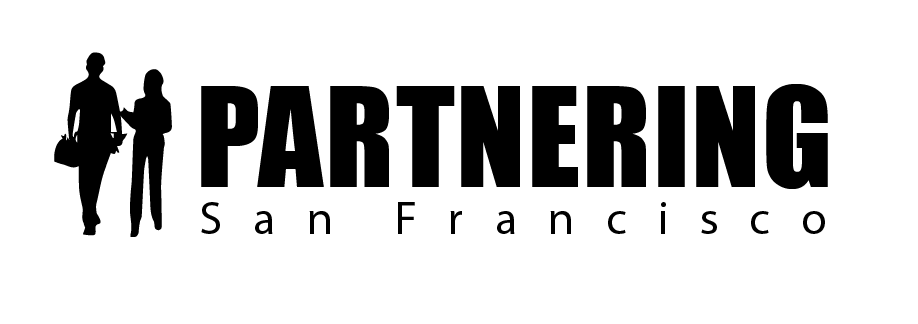 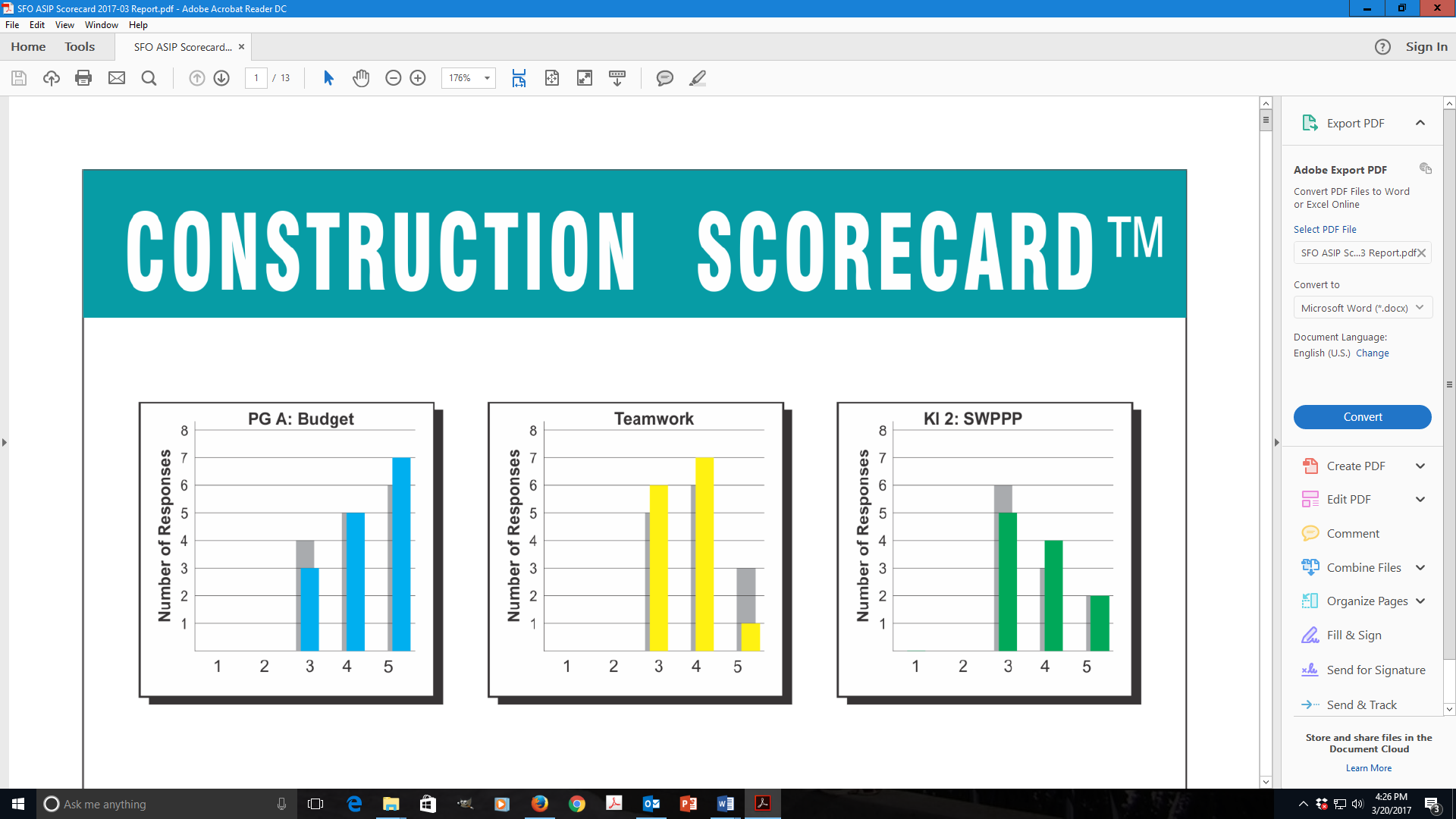 Rob ReaughFacilitator925-487-2404robreaugh@orgmet.com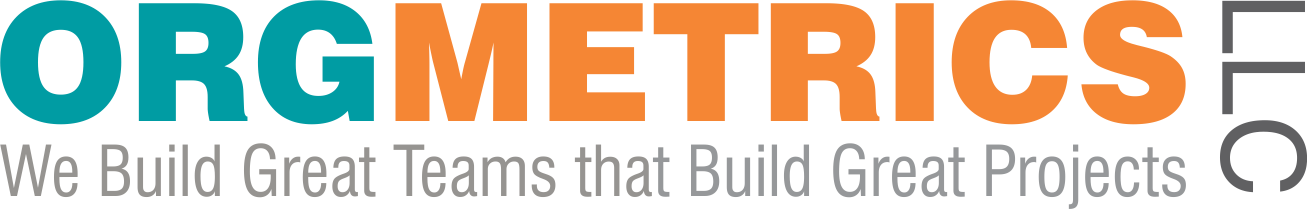 San Francisco Collaborative Partnering Steering CommitteePerformance Measures Subcommittee Meeting #13May 7, 2019As recorded on the flip chartsACTION PLAN AND FOLLOW-UP ITEMSItem 1: Claims Benchmarking Survey (PEP 2.2.1) 1.1	We will provide the Claims Benchmarking results to Jen and Rob by May 22nd.	See Attachment 1 for details.	Public Works – Alexandra and Jennifer	Rec & Parks – Levi, Reem and Toks	Port - Uday and Rod (Port)	SFPUC – Completed 	SFO – Completed	MTA – Completed Item 2: Safety and Partnering (PEP 2.4.1)2.1	We will develop a sample safety slide to share with City Internal Partnering Facilitators that includes craft hours, lost time incidents and an accounting of near miss incidents.2.2	We will develop a sample OAC/Weekly Progress Meeting minutes with an accounting of safety record.Upcoming SFCPSC Meetings and DeadlinesContractor Liaison Meeting is June 4, 2019, 8:30 amFull SFCPSC Meeting #10 – June 7, 2019 – 9:00am – 11:30amSF Collaborative Partnering Awards applications are due June 28, 2019!SF Collaborative Partnering Awards Ceremony is September 26, 2019 – 9:00am – 11:00 am San Francisco Marines Memorial Club and HotelCITY ATTORNEY EDITS TO THE PARTNERING SPECIFICATIONThe PM Subcommittee reviewed and discussed the edits made to the Partnering Specification and the Partnering Field Guide by the City Attorney.Discussion:PM Subcommittee members would like to know more about the new Article 3.6 in the Partnering Spec, titled “Termination of the Partnering Process,” and what the objective of the article is.The MTA recommended additional clarifying language about how partnering does not affect the timing of filing the NOPC or the government code claims.Department Directors are planning to meet to review and finalize the specs and field guideField Guide Training will resume beginning on May 30thPEP 2.4.1 SAFETY AND PARTNERING The PM Subcommittee discussed one Partnering Enhancement Proposal, PEP 2.4.1 Safety and Partnering.Discussion:Nicolas King (Public Works) and his team have launched task groups focused on six elements of Safety.  The mission is to nurture the culture of safety for employees and the private contractors delivering projects in CCSF. Six topics are being explored:City Employee Health and Safety PracticesSafe Practices on siteAny proposals will be mindful of allowing for contractor means and methods Detailing safety requirements for hazardous conditions Legislation – sample legislation is being proposed to amend safety criteriaBid Process and Pre-QualificationsThe criteria for the safety spec are that it a) needs to be fair and b) have the appropriate method for measurementThe feedback has been that EMR is not the preferred methodology, particularly for small contractorsProposal:Have builders read the proposed safety spec it and provide feedbackInclude clarity on who provides daily inspections and weekly reports, identify who reviews the mandated Safety MonitorVet that inspector cannot direct the contractor’s practices and determine how to intervene when there is a disagreement over a practice that is not deemed safe by the inspector.Best practicesExisting specifications are general and require a 30-hour OSHA safety training for the Safety ManagerMoving forward, City specs will require an independent and certified designated safety person to provide oversight on projectsTeam needs to level-set expectations for what is considered “safe” workOversight body – City Controller’s office and Board of Supervisors oversee the program The investigation was initially launched per the Board’s request – there have not been ongoing requests since the initial inquiry Ideas to improve Safety on Partnered ProjectsIdea 1: Assemble a Task Group/Contractors ForumDiscuss barriers and opportunities for improvement for an updated safety spec with a small group of City contractorsDiscuss a fair system for establishing safety criteria (other than EMR) to support best-value selection practicesIdea 2: Connecting Safety to Partnering sessionsDevelop a sample slide for accounting for craft hours, lost time incidents, and near misses.Develop expectations that teams will share lessons learned when there is an incident or near miss.Use the IRL when attempts to resolve safety issues are not being handled effectively at the field level. Idea 3: We need to gather program-wide best practices for safety and partneringDevelop Key Performance Measurements:Measure and report on recordable incident rate for both contractors and City staffMeasure and report on near-miss rateEncourage an environment where the team discusses any near misses openly and applies time to learn lessons.This culture must be demonstrated by the owner – that each near miss is a teachable moment, rather than a “gotcha” for the project teamDevelop ways to track safety in the weekly progress meeting minutes or monthly reports and develop samplesGather key safety officers and share best practices and also what doesn’t work wellPUC has an in-house safety monitor for the Program Management team (one person who keeps track) – Alan can designate someonePort has a safety hygienist who does construction safety plans and reviews for the CM teamDevelops a Quality Actions Issues list that tracks safety performanceSFO – Includes information in monthly reports and in the OAC meeting minutes.  Also uses Partnering as a forum to discuss and elevate recent safety incidentsTeams also typically set safety goals: 0 Lost Time incidents and/or a target rate for safety incidents (i.e. T1C and BAB set goal of ½ 1.5 LTI rate).Barriers identified so far by the Safety Implementation Task Forces:These are new policies and staff have been resistant to changeThere are lots of departments with difficult work, so what works for one type of project may not work for othersWe need to identify and communicate best practices Safety became a political hot button with the Board of Supervisors – this can impede progress We need to foster an environment where we can review safety lapses without blameItem #2: Safety and Partnering2.1	We will develop a sample safety slide to share with City Internal Partnering Facilitators that includes craft hours, lost time incidents and an accounting of near miss incidents.2.2	We will develop a sample OAC/Weekly Progress Meeting minutes with an accounting of safety record.POTENTIAL SAN FRANCISCO COLLABORATIVE PARTNERING AWARDS NOMINEES
Projects must be substantially or finally completed between July 1, 2018 and June 30, 2019, complete minimum 2 partnering sessions and apply by June 28, 2019.SFPUCMountain Tunnel Winter ShutdownMoccasin Dam EmergencyCalaveras DamSunolPowdered Activated HarborHetch Hetchy – AnVil Green InfrastructureSouth East Plant Project – Primary and Secondary UpgradesDigester Gas ProjectSFO Long Term Parking Garage 2SFMTA Potential Projects Twin PeaksBird FacilityCarl Divide FeederVan Ness APCS WiringUCSF PlatformFall ProtectionTank UpgradesSubway EscalatorsPort of San FranciscoBacklands Improvement ProjectPublic WorksJen, Albert and Ed will provide recommendations Recreation and ParksGolden Gate Park Oak Woodlands Trails Project
WHAT’S STANDING OUT TO YOU?Excited to get help with the safety initiativesThere is SO MUCH work to doIt is helpful to see in the big picture that leadership is committedGood discussion todayWe need a review of what we have been working on to kick-off the meeting for context – there is so much going on and we meet infrequently enough, that we need to get reacquainted with the materials each time ATTENDEES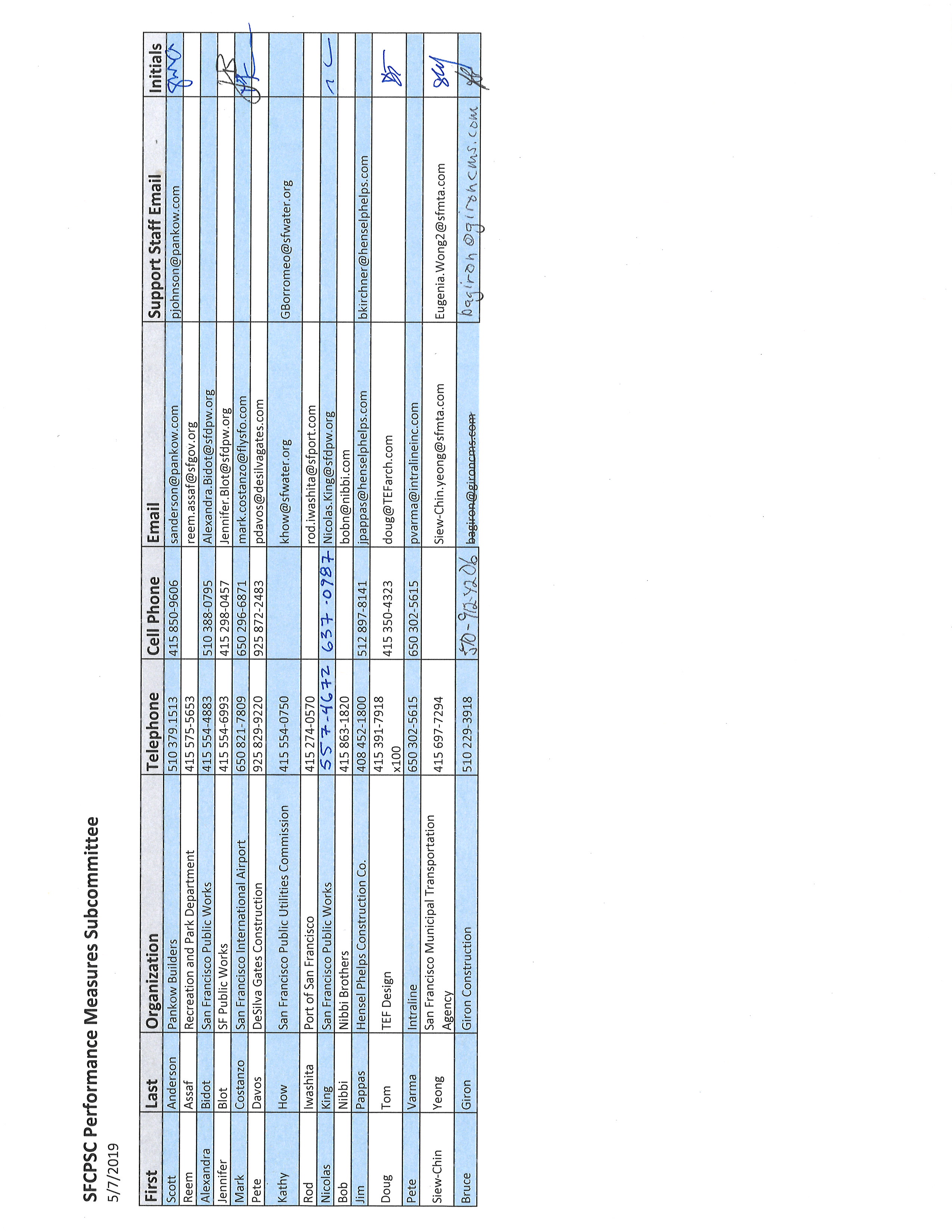 PARTNERING – A MEDIATIVE PROCESSCalifornia Evidence Code§ 1119. Mediation confidentiality1119. Except as otherwise provided in this chapter:      (a) No evidence of anything said or any admission made for the purpose of, in the course of, or pursuant to, a mediation or a mediation consultation is admissible or subject to discovery, and disclosure of the evidence shall not be compelled, in any arbitration, administrative adjudication, civil action, or other noncriminal proceeding in which, pursuant to law, testimony can be compelled to be given.      (b) No writing, as defined in Section 250, that is prepared for the purpose of, in the course of, or pursuant to, a mediation or a mediation consultation, is admissible or subject to discovery, and disclosure of the writing shall not be compelled, in any arbitration, administrative adjudication, civil action, or other noncriminal proceeding in which, pursuant to law, testimony can be compelled to be given.      (c) All communications, negotiations, or settlement discussions by and between participants in the course of mediation or a mediation consultation shall remain confidential.________________________________________________________________________________________________________THANK YOU FOR LETTING ME BE OF SERVICEWe exist to build great teams that build great projects.Please call if I can help in any way,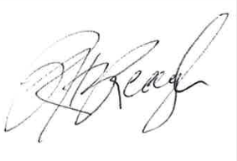 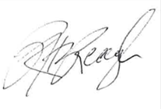 Rob Reaugh______________________________________________________________________________Visit www.ConstructionDreamTeam.com to listen to our podcast!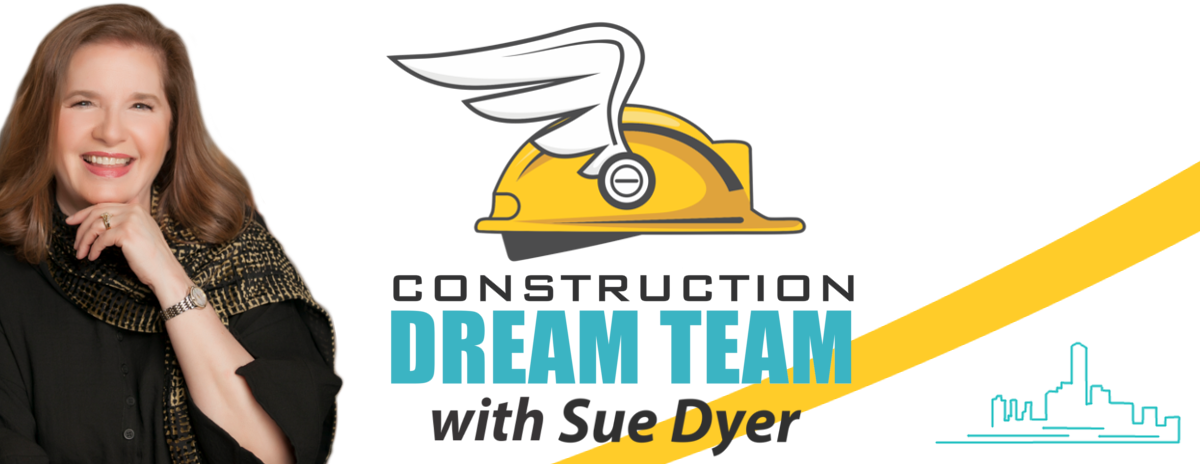 